ФотоотчётПроект «Умные каникулы-2017»Сетевое взаимодействие МДОУ «Детский сад № 6» и МДОУ «Детский сад № 29» 1 день  «Умники и умницы»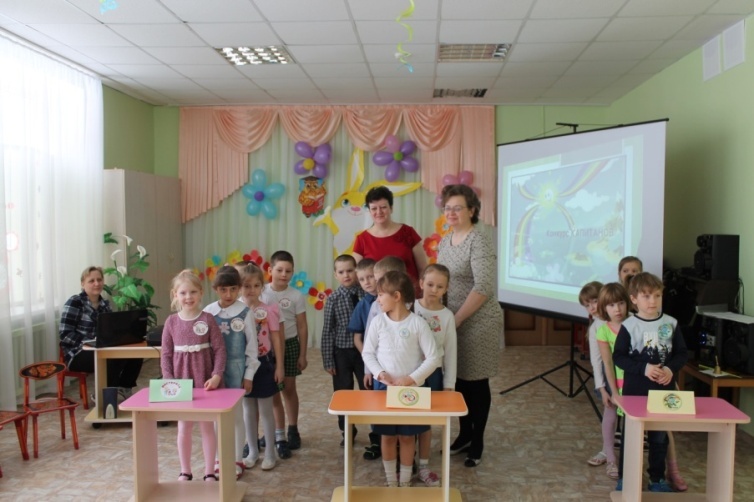 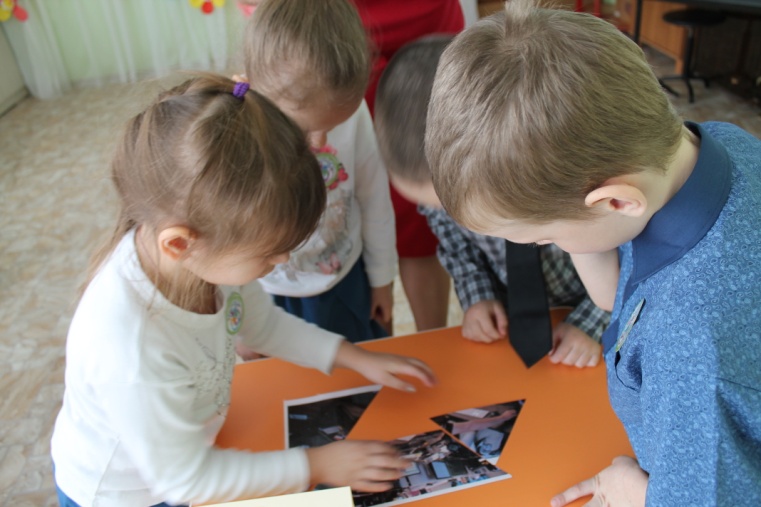 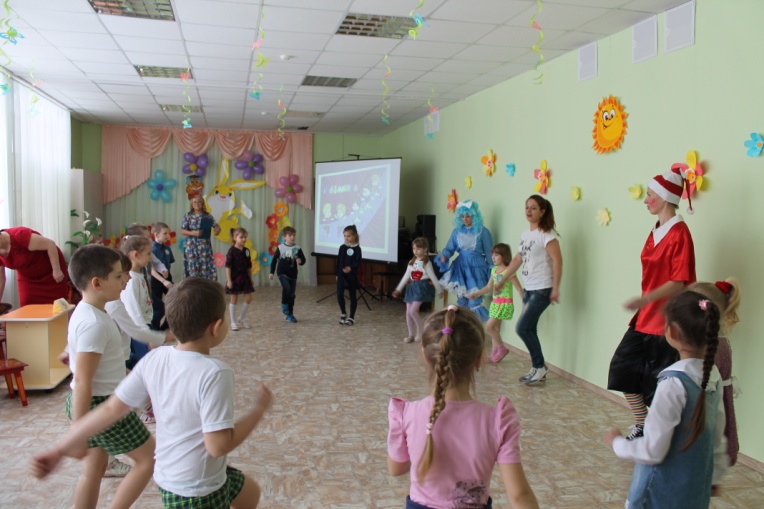 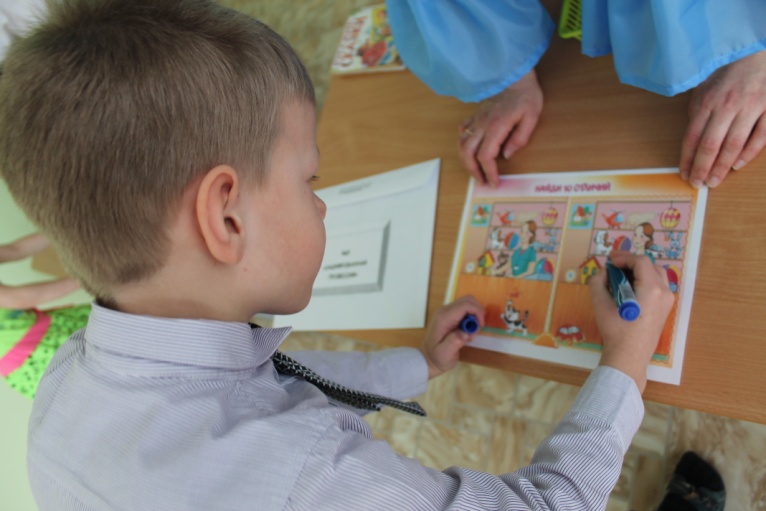 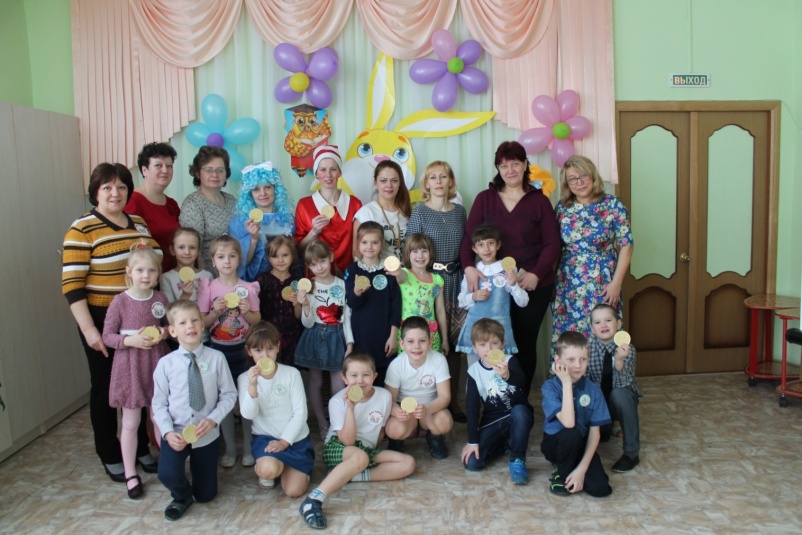 2 день квест - игра «Мастер-град»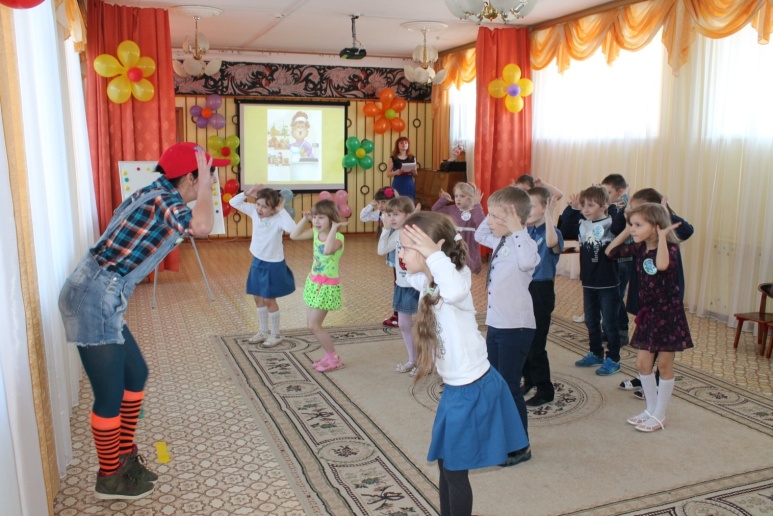 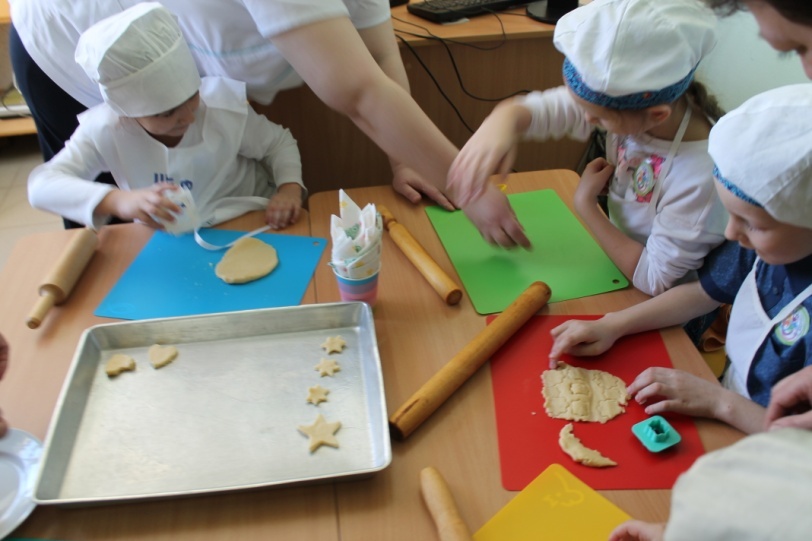 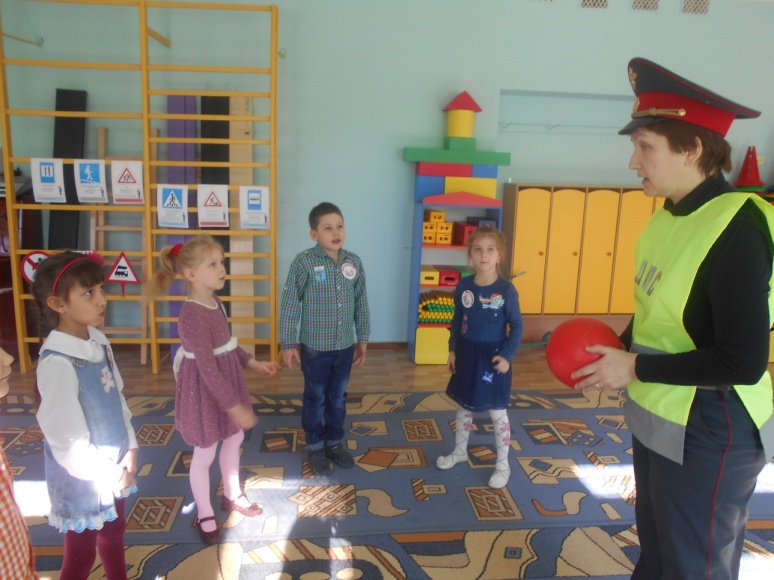 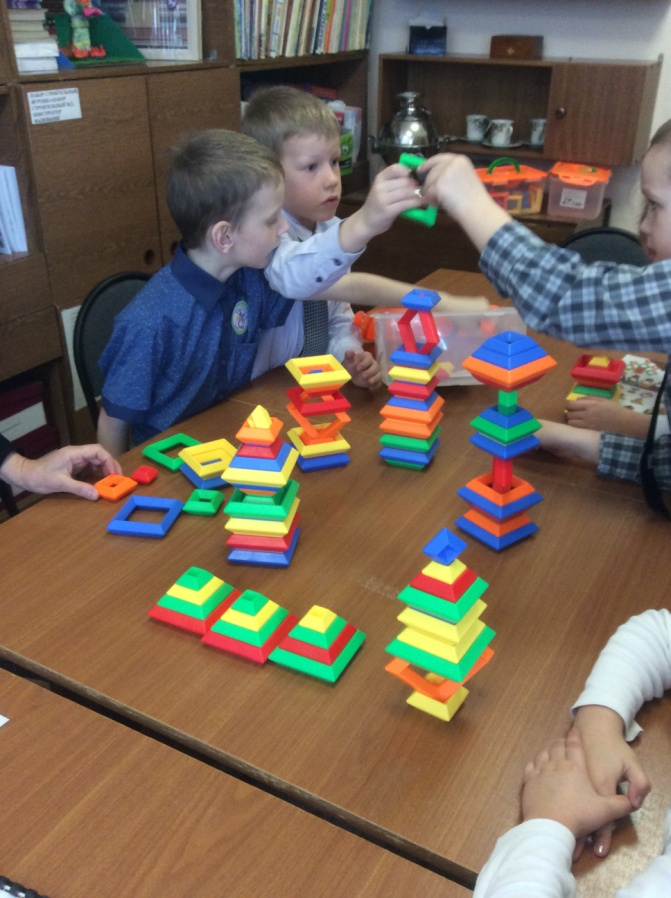 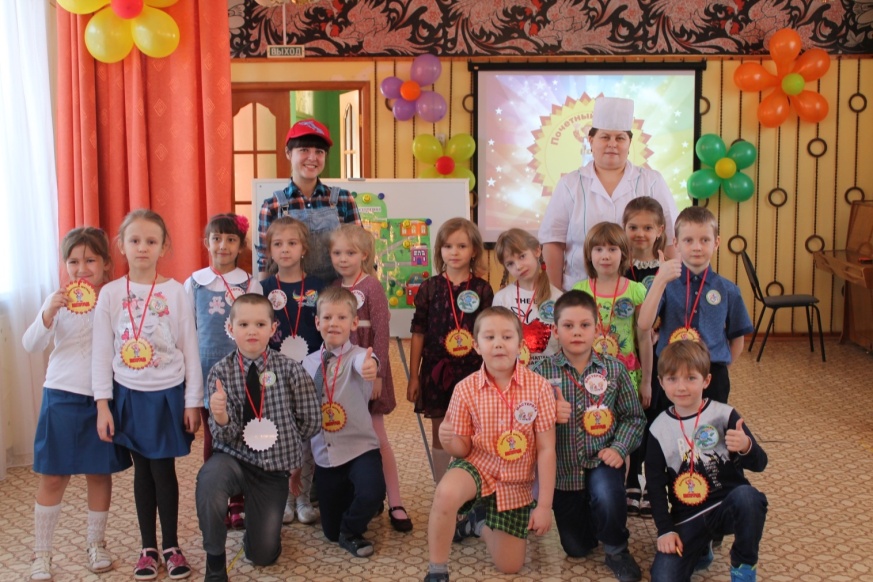 3 день Игровая программа « В театре Карабаса-Барабаса» 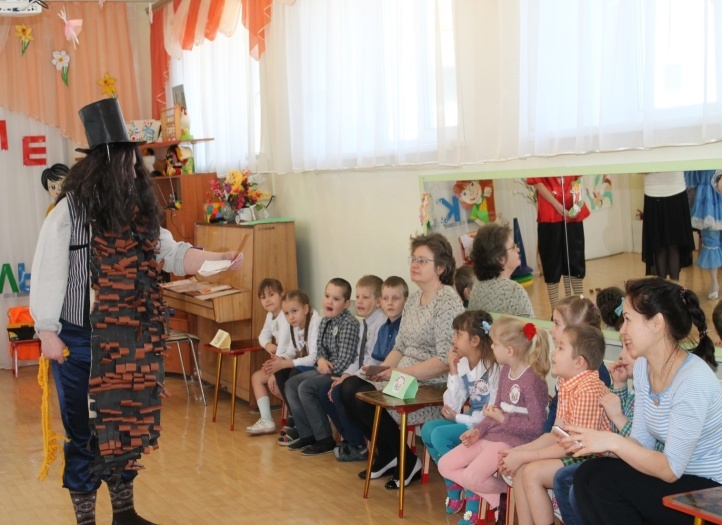 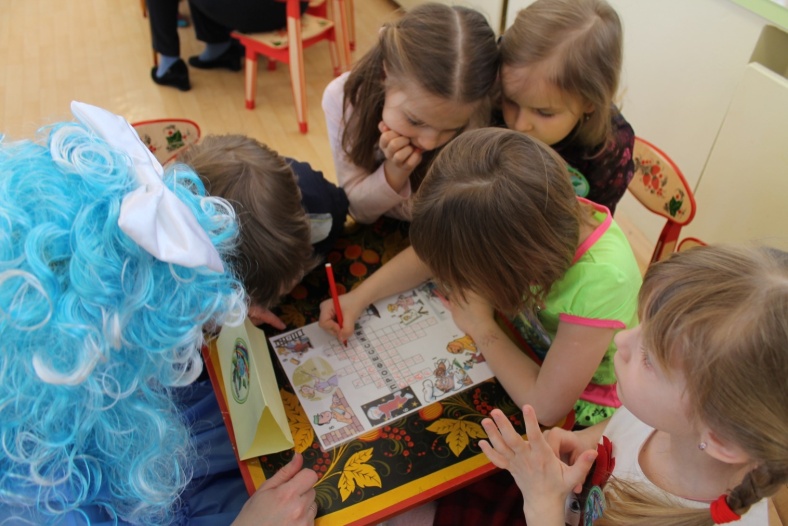 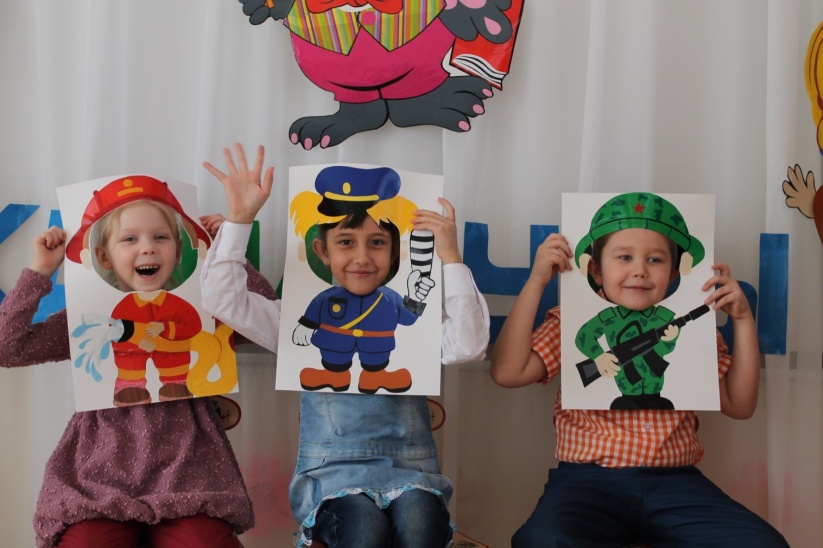 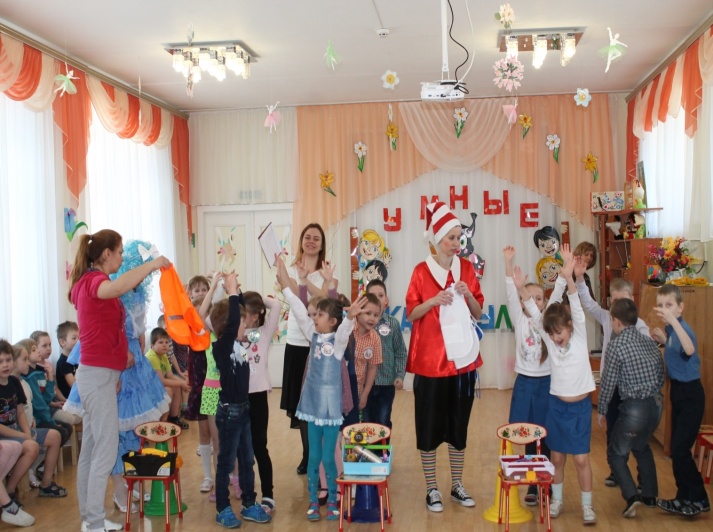 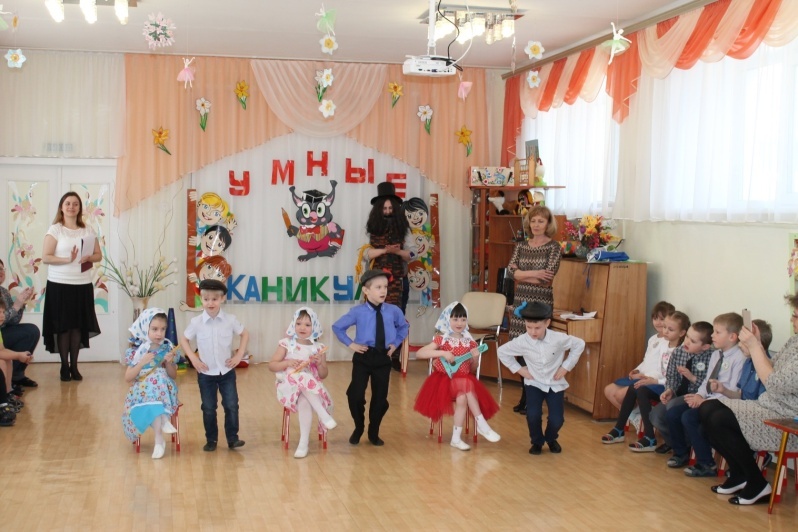 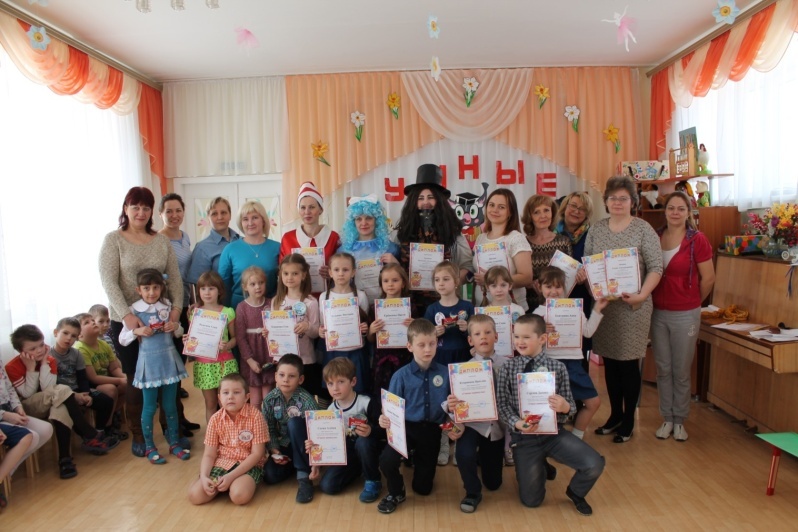 